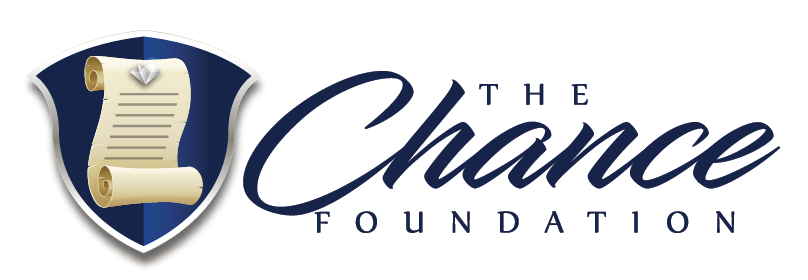 Sponsorship Application FormPERSONAL DETAILSNAME:      		___________________________________________STREET ADDRESS:   	___________________________________________POSTAL ADDRESS:    	___________________________________________EMAIL ADDRESS: 	___________________________________________MARITAL STATUS:	__________________	        GENDER: ___M ___FDATE OF BIRTH:	__/___/____ 		PLACE OF BIRTH:______________CITIZENSHIP:		___________________FINANCIAL STATUSCURRENT EMPLOYER:   _____________________   POSITION:________________								  Annually/monthly/weeklySALARY:		$____________          FREQUENCY: 		FINANCIAL SUPPORT [parental or other scholarships] AMOUNT per annum: $__________________________________________________________________________NUMBER OF PERSONS IN HOUSEHOLD UNDER 18: ____________________________EDUCATIONCURRENT LEVEL:    __________________________________________________								      COMPLETIONLAST SCHOOL COMPLETED:  ________________                    DATE:  __/__/____AWARDS/HONOURS/COMMUNITYSERVICE/LEADERSHIP/EXTRACURRICULAR ACTIVITIES:GPA: _______________________	RANK IN CLASS: ______________           PAGE 1 OF 6Sponsorship Application FormEDUCATIONDESIRED FIELD OF STUDY   ____________________________________________DESIRED COLLEGE OR UNIVERSITY ______________________________________TOTAL TUITION PER YEAR  $___________   COST OF ACCOMODATION PER YEAR  $_____________SIGNATURE ____________________________DATE ______________ESSAYAs a part of your application you are required to write an essay of a minimum of 250 words introducing and describing yourself, your achievements, your family, your circumstances, and why you should be selected for a Chance Foundation sponsorship.										        PAGE 2 OF 6Sponsorship Application FormPARENT FINANCIAL STATEMENTNAME:      		___________________________________________STREET ADDRESS:   	___________________________________________POSTAL ADDRESS:    	___________________________________________EMAIL ADDRESS: 	___________________________________________MARITAL STATUS:	__________________	        GENDER: ___M ___FDATE OF BIRTH:	__/___/____ 		PLACE OF BIRTH:______________CITIZENSHIP:		___________________FINANCIAL STATUSCURRENT EMPLOYER:   _____________________   POSITION:____________							   Annually/monthly/weeklySALARY:		$____________          FREQUENCY: 		OTHER INCOME:        $____________EMPLOYER:EMPLOYER’S ADDRESS:___________________________________________ EMPLOYER’S TEL. NUMBER ______________NUMBER OF DEPENDANTS UNDER 18:____________SIGNATURE: _____________________________DATE:        _______________        PAGE 3 OF 6Sponsorship Application Form						COVENANT I, _____________________________________________________________________ of _____________________________________________________________________ hereby agree, covenant, and commit as follows:  that I will earn this scholarship through diligent study, good character and community service that I will maintain a minimum 2.0 GPA during my period of college or university study  that I will refrain from substance abuse  that I will refrain from violent behaviour that I will show good morals and values in my behaviour, including acting honestly and upholding       the high standards and good reputation of The Chance Foundation that upon completion of my studies I will make a positive difference in the life of at least one   other at-risk youth, and that I will encourage and make genuine efforts to assist them to     advance their education to the tertiary level   that I will immediately notify The Chance Foundation in writing of all educational scholarships or    financial support that I may obtain  that I will discuss my performance and other relevant matters with my mentor(s)  that I authorise The Chance Foundation to obtain copies of my academic and other reports and    any other information relating to my academic progress  and character development directly    from my college or university that I understand that The Chance Foundation reserves the right to terminate my sponsorship if   I engage in any act or conduct that the Board determines might bring about public disrepute,    contempt, scandal or ridicule, or reflect unfavorably on me, or the Foundation or its members. I   also understand that the Board reserves the right to make the final determination in this regard.    Such acts include, but are not limited to criminal conduct, pregnancy/impregnation inappropriate   sexual conduct, sharing obscene or offensive imagesthat I have read and understand this documentDATE:   _____________________ SIGNATURE: _____________________________________ 												       PAGE 4 OF 6Sponsorship Application FormPHOTOGRAPH CONSENT FORMThe Chance FoundationP.O. Box SP 63126Nassau, BahamasRe: __________________________________     [NAME OF STUDENT]I/WE HEREBY AUTHORISE YOU TO USE AND PUBLISH ANY PHOTOS TAKEN, OBTAINED, OR RECEIVED OF THE ABOVE PERSON FOR ADVERTISEMENT, INFORMATION, PROMOTION, OR FOR ANY GOOD PURPOSE IN CONNECTION WITH THE WORK OF THE CHANCE FOUNDATION.Sincerely,________________________				__________________PARENT/GUARDIAN SIGNATURE				STUDENT’S SIGNATURE________________________				__________________[PRINTED NAME]						[PRINTED NAME]________________________PARENT/GUARDIAN SIGNATURE________________________[PRINTED NAME]DATE: ___________________										        PAGE 5 OF 6STUDENT APPLICATION CHECKLISTNAME:AGE:GRADE:SCHOOL:GPA:CAREER CHOICE:FAVOURITE SUBJECTS:      	REQUIRED DOCUMENTSPlease ensure that ALL of the following documents accompany your applicationBahamian PassportCompleted Application FormsSigned Covenant College/university acceptance letterFinal Secondary Report CardTranscriptsHeadshotParents photo permission letterParents Financial Statement - 1 by each parentParents Job Letter confirming salary – 1 for each parentPolice CertificateTeacher/Guidance Counsellor AssessmentCopies of Secondary Certificates from the past 2 yearsSources and amounts of other sponsorships        PAGE 6 OF 6BGCSE SUBJECTBGCSE GRADEBGCSE SUBJECTBGCSE GRADE